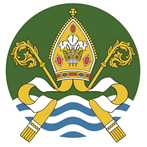 NETTLEHAM PARISH COUNCIL      Social Media PolicyWhat is Social Media?The term is commonly given to websites and online tools which allow users to interact with each other in some way - by sharing information, opinions, knowledge and interests.  This interaction may be through computers, mobile phones and new generation technology such as i-Pads.Examples of social media websites include:-Social networking – (eg. www.facebook.com), Blogs, Video sharing – (eg. www.youtube.com),   Micro-blogging - (eg. www.twitter.com)Council Use of Social MediaThe Council has a website and Facebook page and will utilise these to help expand and improve communication with local residents and businesses.  We may also use these forums to provide information about other key services or activities operating in the Parish considered of benefit to residents, by the Council.Additionally, from April 2020, legislation enables the Council use Video Conferencing to hold virtual meetings – until May 2021.PrinciplesTo publish information about the work of Nettleham Parish Council to a wider audience.To avoid entering into online debates or arguments about the Council’s work. Social Media must NOT be used in the recruitment process for employees or new councillors - other than for the sole purpose of placing vacancy advertisements, as this could lead to potential discrimination and privacy actions, as well as breach of data protection issues. The Council reserves the right to remove comments or content considered inappropriate  Approved Council Social MediaParish Council websiteParish Council Facebook site Other local Facebook sites e.g. Nettleham village sitesUsers of Council Social MediaIn accordance with the Council’s adopted Communications Policy, the Clerk is the Council’s nominated Press Officer with the authority to issue official press releases.  No other member of staff nor Councillor have the authority to issue public statements on behalf of the Council (other than Facilities Manager if deputising for the Parish Clerk).A member of staff or Councillor may, however, be nominated to upload posts onto Facebook, (when already agreed by) and as requested by the Clerk.Guidance for Council Officers on the use of Council Social MediaOfficers should be familiar with the terms of use on third party websites – eg. Facebook - and adhere to these at all timesGenerally information would not be published where already known to be in the public domain – i.e. available on the Council’s website, contained in minutes of meetings, stated in Council publicised policies and procedures, etc. - except where considered beneficial to do so.Information that is published should be factual, fair, thorough and transparent.Everyone must be mindful that information published in this way may stay in the public domain indefinitely, without the opportunity for retrieval/deletion.Copyright laws must be respected.Conversations or reports that are meant to be private or internal must not be published without permission.Other organisations should not be referenced without their approval – when referencing, link back to the original source wherever possible.Do not publish anything that would be regarded in the workplace as unacceptable.  Staff must remember that they will be seen as ambassadors for the Council, and should always act in a responsible and socially aware manner.Third party Social Media and Individual Councillor UsageCouncillors need to think about whether they are acting in a private capacity, or whether any impression might be conveyed that they are acting for and on behalf of Nettleham Parish Council.  The Council has adopted a Code of Conduct which is binding on all members. If you use Social Media in your official capacity as a councillor, you should always be mindful of the Code, and of the seven Nolan principles applicable to holding public office – selflessness, integrity, objectivity, accountability, openness, honesty and leadership.  Do:-Set appropriate privacy settings for any blog or networking siteWatch out for defamatory or obscene posts from others on any blog or page and remove them as soon as possible to avoid any perception that you condone such viewsBe aware that the higher your profile as a councillor, the more likely it is that you may be seen as acting in an official capacity when you blog or networkEnsure any Council facilities are used appropriately – if using a Council-provided blog site or social networking area, any posts that you make are extremely likely to be viewed as being made in your official capacityAvoid publishing any information that you could only have accessed in your position as a councillorBe careful if making ‘political’ points, and avoid being specific or personal about individuals.Don’t:-Blog in haste Post comments that you would not be prepared to make in writing or in face-to-face contactUse Council facilities for personal or political purposes    Approved and Adopted at the Annual Parish Council Meeting held on 22 May 2018Reviewed and adopted at the Annual Parish Council Meeting held on 26 May 2020Review Date: This Policy will be reviewed annually or sooner if legislation or events dictates.